Fall 2015 ICME--Session I					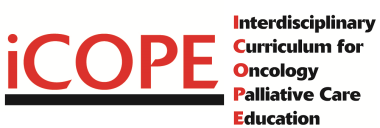 Tuesday, September 22, 2015                                                  9:45AM-12:30PM  9:45-9:55 a.m.Arrival & WelcomeSeating in small groupsStudents and Facilitator Introductions-slide 2Overview of Activities for Session-slide 39:55-10:10a.m.Multidisciplinary vs Interdisciplinary TeamsSlide presentation and discussion10:10-10:30a.m.Patient Case/Jerry FreemanHandout: Case studyTeam assignment & reporting 10:30-11:00a.m.Video VignettesHandout: Communication ChecklistDiscussion11:00-11:10a.m.Break—10 Minutes11:10-11:30a.m.Family Meeting PreparationHandout: Worksheet for Family Meeting Preparation11:30a.m.-12:00p.m.Family MeetingVideo of Family MeetingHandout: Behavioral Skills ChecklistCritique of family meeting12:00-12:20p.m.Creation of Interdisciplinary Plan of CareEach team develops one plan of care for Jerry FreemanTeam discussion with all team members contributing12:20-12:30p.m.Evaluation of Team ProcessTeam facilitator will lead team in evaluation of team processReminder to Students:Give one copy of the IDT Goals of Care Plan to your facilitator